ФЕДЕРАЛЬНОЕ ГОСУДАРСТВЕННОЕ БЮДЖЕТНОЕ ОБРАЗОВАТЕЛЬНОЕ УЧРЕЖДЕНИЕ ВЫСШЕГО ОБРАЗОВАНИЯ«ДАГЕСТАНСКИЙ ГОСУДАРСТВЕННЫЙ МЕДИЦИНСКИЙ УНИВЕРСИТЕТ» МИНИСТЕРСТВА ЗДРАВООХРАНЕНИЯ РОССИЙСКОЙ ФЕДЕРАЦИИ ИНСТИТУТ ДОПОЛНИТЕЛЬНОГО ПРОФЕССИОНАЛЬНОГО ОБРАЗОВАНИЯ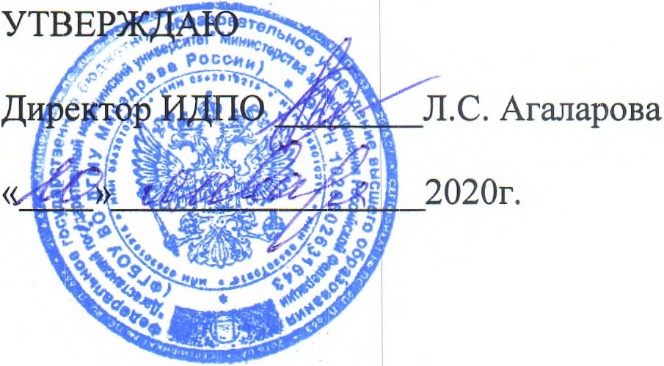 УЧЕБНЫЙ ПЛАНДОПОЛНИТЕЛЬНОЙ  ПРОФЕССИОНАЛЬНОЙ ПРОГРАММЫПОВЫШЕНИЯ КВАЛИФИКАЦИИ ВРАЧЕЙПО СПЕЦИАЛЬНОСТИ «ЭНДОСКОПИЯ»Тема: «ЭНДОСКОПИЯ»(СРОК ОСВОЕНИЯ 144 АКАДЕМИЧЕСКИХ ЧАСА)Учебный планВид программы- практикоориентированная.Категория обучающихся  по основной специальности- врач-эндоскопист.Трудоемкость освоения программы  144 академических часа Форма обучения- очнаяРежим занятий-  6 час 6 дней в неделюРаспределение часов по модулям (курсам)ПК - промежуточный контроль.ПЗ – практические занятияСЗ – семинарные занятияТК - текущий контроль.№Наименование разделов дисциплин и  темВсегочасовв том числев том числев том числеФормаКонтроля№Наименование разделов дисциплин и  темВсегочасовЛекцииПЗ СЗФормаКонтроля1.Модуль 1. ОК-1,ПК-4Введение в эндоскопию и теоретические основы социальной гигиены и организация эндоскопической помощи.624ТК(собеседование)2Модуль 2.  ОК-1, ПК-1,2,3Клиническая, топографическая анатомия.422ТКСобеседование3.Модуль 3.  ОК-1, ПК-1, ПК-2Клиника и общая диагностика заболевании органов грудной и брюшной полостей и методы исследований применяемые в сочетании с  эндоскопическими.   826ТКсобеседованиевопросы4.Модуль 4. ПК-1,ПК-2Методика эндоскопических исследовании	22418ПКвопросы5.Модуль 5. ПК-1,ПК-2Диагностическая эндоскопия.	46442ПКвопросы6.Модуль 6. ПК-3Лечебная и оперативная эндоскопия. 44435ПКвопросы7Модуль 7 ПК-1,ПК-2,ПК-3Симуляционные занятия1818ТКСобеседование8.Экзамен6ВопросыТестыИТОГО: 14418125